Задача 4Для заданной схемы стального бруса или системы стальных брусьев (табл. 4.1 и  4.2) требуется:1) построить эпюры продольных сил N, нормальных напряжений  и перемещений ;2) если зазор перекрывается, то раскрыть статическую неопределимость и построить эпюры продольных сил N, нормальных напряжений  и перемещений ;3) если зазор не перекрывается, то определить усилие, которое необходимо приложить к сечению, чтобы зазор закрылся. Построить эпюры продольных сил N, нормальных напряжений  и перемещений ;4) провести анализ и сделать заключение о влиянии зазора на распределение напряжения по сечению брусьев.Примечание: Для всех вариантов принять [] = 160 МПа, 
Е = 2105 МПа.Таблица 4.1Расчётные данные к задаче 4Таблица. 4.2Расчётные схемы к задаче 4Задача 7На стальной ступенчатый брус круглого поперечного сечения, закрепленного с двух сторон (см. табл. 7.1 и 7.2), действуют скручивающие моменты сил.1. Определить диаметры стержня из условия прочности и условия жесткости.2. Построить эпюры крутящих моментов и абсолютных углов закручивания при принятых диаметрах ступеней стержня.3. Определить рабочие максимальные касательные напряжения и сравнить с допускаемыми касательными напряжениями.4. Определить действительный относительный угол закручивания и сравнить с допускаемым относительным углом закручивания.Таблица 7.1Расчётные данные к задаче 7Задача 8Для заданной схемы балки (табл. 8.2) по исходным данным (табл. 8.1) требуется:1) построить расчетную схему балки в выбранном масштабе;2) построить эпюры поперечных сил, изгибающих моментов;3) из условия прочности при изгибе определить номер профиля двутавровой балки в соответствии с ГОСТ 8239—72, приняв допускаемое нормальное напряжение равным 160 МПа;4) построить эпюру перемещений сечений балки.Таблица 8.1Исходные данные к задаче 8Таблица 8.2Расчётные схемы к задаче 8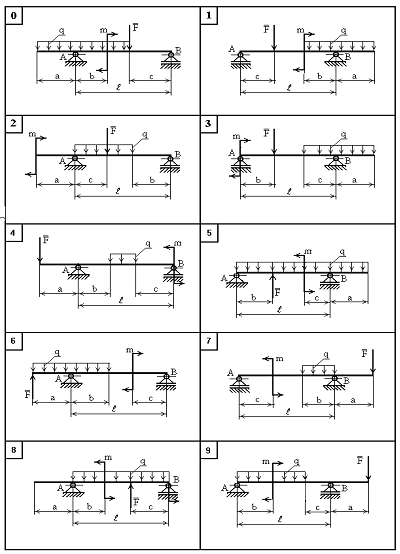 Таблица 7.2Расчётные схемы к задаче 7Номер строкиСхема из табл.4.2Размеры, мРазмеры, мРазмеры, мПлощади сечений, мм2Площади сечений, мм2Площади сечений, мм2Силы, кНСилы, кН, ммНомер строкиСхема из табл.4.2123А1А2А3F0F1, мм052,01,01,040020010080200,3161,51,51,520030050060400,4272,51,52,030040030040400,5383,02,01,080040050090300,6492,01,52,0600300800100500,7502,02,02,0900700500120600,8611,02,02,0800600400110700,9722,52,51,020040030070800,2833,01,51,550080040090401,0942,03,01,060020050080500,1дгггдддввдНомер строкиСхема из табл. 7.2Размеры, мРазмеры, мРазмеры, мМоменты, кНмМоменты, кНм[] град/м[]МПаНомер строкиСхема из табл. 7.2123Т1Т2[] град/м[]МПа050,20,30,4420,800,2030160,20,20,3320,650,2535270,30,40,5850,700,3040380,20,30,3530,500,3545490,30,20,2470,500,4050500,40,50,3640,600,4545610,30,50,2720,800,5040720,50,20,4730,750,5535830,20,20,3620,700,3030940,40,30,1840,650,3550даббггдгдНомер строкиНомер строкиСхема из табл.8.2Размеры, мРазмеры, мРазмеры, мРазмеры, мНагрузкиНагрузкиНагрузкиНомер строкиНомер строкиСхема из табл.8.2abcF, кHM, кНмq, кН/м0556,01,04,01,03040101668,01,24,02,040602027710,01,46,04,04525303889,01,63,06,03030404997,01,54,02,05550505005,01,22,03,02510206116,01,83,02,03540107227,01,53,01,01530308338,01,04,05,01020409446,01,53,04,0505550дддвддгба